Radni odgoj: Pogledaj crtež. Tko je na crtežu? Koje su ti boje zadane? Koji su ti brojevi zadani? Oboji crtež onim bojama koje su ti zadane( npr broj 1 je crvene boje pa će sva polja na snjegoviću koja imaju broj 1 biti crvene boje). Pazite da bojate polako i da ne prelaziti zadane crte.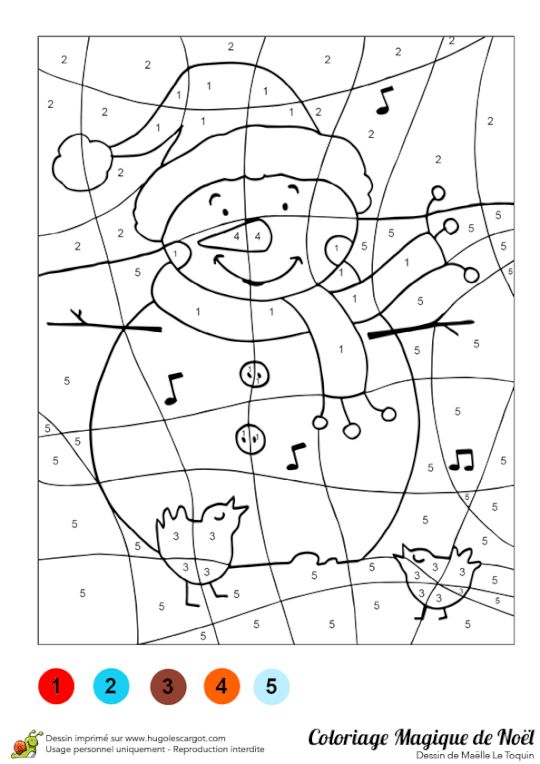 